Fișă de lucru (1)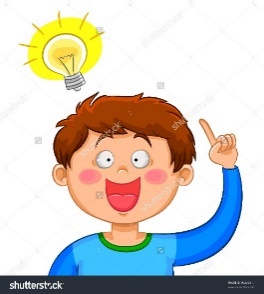 Aplică regulile învățate și calculează:9 : 9 =				0 : 6 =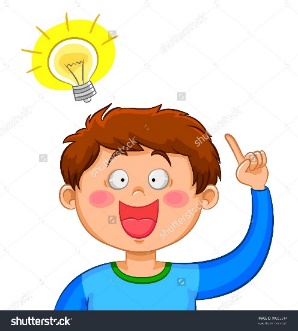 0 : 90 =                                   37: 37=900 : 1 =                                 0 : 250 =                         25 : 25 =                                 15:15=               738 : 1 =                                 7 : 0 =                                  Fișă de lucru (1)Aplică regulile învățate și calculează:9 : 9 =				0 : 6 =0 : 90 =                                   37: 37=900 : 1 =                                 0 : 250 =                         25 : 25 =                                 15:15=               738 : 1 =                                 7 : 0 =